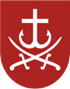 ВІННИЦЬКА МІСЬКА РАДАДЕПАРТАМЕНТ ОСВІТИ ВІННИЦЬКОЇ МІСЬКОЇ РАДИНАКАЗ06.12.2022			   	        м. Вінниця       	                      № 930Про підсумки проведення ІІ етапу Всеукраїнської учнівської олімпіади  з польської мови та літератури в 2022-2023 навчальному році	Відповідно до Обласної цільової програми роботи з обдарованою молоддю на 2018-2022 роки, затвердженої рішенням 31 сесії 7 скликання Вінницької обласної Ради від 26 квітня 2018 року № 598,  Положення про Всеукраїнські учнівські олімпіади, турніри, конкурси з навчальних предметів, конкурси-захисти науково-дослідницьких робіт, олімпіади зі спеціальних дисциплін та конкурси фахової майстерності, затвердженим наказом Міністерства освіти і науки, молоді та спорту України від 22.09.2011 р. № 1099 (зі змінами), зареєстрованим в Міністерстві юстиції  України 17.11.2011 р. за № 1318/20056, наказу Міністерства освіти і науки України № 883 від 03.10.2022 «Про проведення Всеукраїнських учнівських олімпіад і турнірів з навчальних предметів у 2022/2023 навчальному році», наказу Департаменту гуманітарної політики Вінницької обласної державної адміністрації від 18.10.2022  № 208-аг «Про проведення І та ІІ етапів Всеукраїнських учнівських олімпіад з навчальних предметів у 2022-2023 навчальному році», наказу Департаменту освіти Вінницької міської ради від 26.10.2022  № 800 «Про проведення ІІ етапу Всеукраїнських учнівських олімпіад з базових дисциплін та роботу організаційних комітетів і журі у 2022-2023  навчальному році», з метою підтримки та розвитку творчого потенціалу обдарованої молоді 25 листопада 2022 р. було проведено ІІ етап  Всеукраїнської учнівської олімпіади з польської мови та літератури.Для безпечного проведення олімпіади оргкомітетом та адміністрацією комунального закладу «Вінницький ліцей №14»  було створено належні умови з урахуванням вимог Постанови Головного державного санітарного лікаря України від 06.09.2021 р. №10 «Про затвердження протиепідемічних заходів у закладах освіти на період карантину у зв’язку з поширенням коронавірусної хвороби (COVID-19)» та враховуючи Указ Президента України від 24 лютого 2022 року № 64/2022 «Про введення воєнного стану в Україні», затвердженого Законом України від 24 лютого 2022 року № 2102-ІХ, Указ Президента України від 12 серпня 2022 року № 573/2022 «Про продовження строку дії воєнного стану в Україні», затвердженого Законом України від 15 серпня 2022 року № 2500-ІХ.         Члени журі якісно перевірили та об’єктивно оцінили роботи учасників згідно  критеріїв оцінювання відповідно до специфіки навчального предмету.            	У ІІ етапі Всеукраїнської олімпіади з польської мови та літератури взяли участь 21 учень 7-11 класів закладів загальної середньої освіти Вінницької МТГ. За рішенням журі визначено переможців ІІ етапу Всеукраїнської олімпіади з  польської мови та літератури.Виходячи з вищевикладеного,НАКАЗУЮ: Затвердити рішення журі та визнати переможцями ІІ етапу Всеукраїнської олімпіади з польської мови та літератури у 2022-2023 н.р. таких учнів:2. Направити переможців ІІ етапу – учнів 7-11 класів для участі в ІІІ (обласному) етапі Всеукраїнської учнівської олімпіади з польської мови та літератури   в кількості 8 учнів згідно додатку.3.  Керівникам  закладів освіти:3.1. Оголосити подяку вчителям польської мови та літератури, які підготували переможців ІІ етапу Всеукраїнської олімпіади з  польської мови та літератури.3.2 Забезпечити явку учасників на ІІІ (обласний) етап Всеукраїнської учнівської  олімпіади з  польської мови та літератури.3.3. Призначити відповідальними за безпеку учнів під час руху до закладу, де  буде проведено обласну олімпіаду, та в зворотному напрямку вчителів шкіл, учні яких включені до складу команди Вінницької МТГ.4. Керівником міської команди з  польської мови та літератури  призначити:Обозну Зою Анатоліївну, вчительку польської мови КЗ «Вінницький  ліцей №23».    5. Контроль за виконанням даного наказу залишаю за собою.Директор Департаменту                          	                        Оксана ЯЦЕНКОАлла Лановенко 67 30 82Додатокдо наказу Департаменту освіти від 06.12.2022 № 930Склад команди м. Вінниці учасників ІІІ етапу Всеукраїнської учнівської олімпіади з польської мови та літератури№ з/пПрізвище та ім’я учасникаМісцеЗакладВчитель7 клас7 клас7 клас7 клас7 клас1Луцишина Ніка Олександрівна2КЗ «Вінницький ліцей №12»Почапська Світлана Миколаївна8 клас8 клас8 клас8 клас8 клас1Оцьвера Анастасія Анатоліївна2КЗ "Вінницький ліцей №23 "Обозна Зоя Анатоліївна2Горобець Аліна Олександрівна3КЗ "Вінницький ліцей №23 "Обозна Зоя Анатоліївна9 клас9 клас9 клас9 клас9 клас1Сачек Олександр Павлович1КЗ «Вінницький ліцей №4 ім.Д.І.Менделєєва»Перун Ілона Вячеславівна2Статкевич Дар'я Олександрівна2КЗ «Вінницький ліцей №23»Обозна Зоя Анатоліївна3Манцєва Емілія Сергіївна3КЗ «Вінницький ліцей №4 ім. Д.І. Менделєєва»Перун Ілона В’ячеславівна10 клас10 клас10 клас10 клас10 клас1Ярова Єва Олександрівна2КЗ «Вінницький ліцей №7 ім.О.Сухомовського»Гузовська Вікторія Маріонівна11 клас11 клас11 клас11 клас11 клас1Будяк Крістіна Домініківна2КЗ «Вінницький ліцей №7 ім.О.Сухомовського»Гуменюк Олена Миколаївна№п/пПрізвище,ім’я,по батькові учня/учениціДата народженняМісце на IIетапіЗакладВчитель, який/яка підготував/підготувала7 клас7 клас7 клас7 клас7 клас7 клас1Луцишина Ніка Олександрівна26 січня 20102КЗ «Вінницький ліцей №12»Почапська Світлана Миколаївна8 клас8 клас8 клас8 клас8 клас8 клас2Оцьвера Анастасія Анатоліївна26 листопада 20082 КЗ "Вінницький ліцей №23 "Обозна Зоя Анатоліївна 3Горобець Аліна Олександрівна 12 листопада 20083 КЗ "Вінницький ліцей №23 "Обозна Зоя Анатоліївна 9 клас9 клас9 клас9 клас9 клас9 клас4Сачек Олександр Павлович30 квітня 20081КЗ «Вінницький ліцей №4 ім.Д.І.Менделєєва»Перун Ілона Вячеславівна5Статкевич Дар'я Олександрівна25 жовтня 20072КЗ «Вінницький ліцей №23»Обозна Зоя Анатоліївна6Манцєва Емілія Сергіївна21 серпня 20073КЗ «Вінницький ліцей №4 ім.Д.І. Менделєєва»Перун Ілона В’ячеславівна10 клас10 клас10 клас10 клас10 клас10 клас7Ярова Єва Олександрівна23 грудня 20062КЗ «Вінницький ліцей №7 ім.О.Сухомовського»Гузовська Вікторія Маріонівна11 клас11 клас11 клас11 клас11 клас11 клас8Будяк Крістіна Домініківна23 травня 0062КЗ «Вінницький ліцей №7 ім.О.Сухомовського»Гуменюк Олена Миколаївна